ГорбуновНикитаВеб-разработчик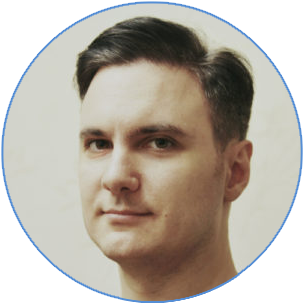 ПРОФИЛЬ РАБОТРазработка интернет проектов любой сложности с нуля под ключ: сайты, интернет магазины, лендинги. ТЗ-макет-вёрстка-cms-продвижение-поддержка. Разработка доп. функционала: калькуляторы/формы, веб сервисы, баннеры. Более 250 готовых проектов с 2003 года.ДополнительноДомены, хостинг, работа с БД MySQL, парсинг, обработка изображений, добавление материалов, удаление вредоносного кода, защита от DDOS.НЕМНОГО О СЕБЕ33 года, отсутствие вредных привычек, Москва (Беломорская), права категории А,Б.ЗНАНИЯ И НАВЫКИPHP (основное направление)
HTML5
CSS
JavaScript
БД MySQL
Photoshop
Microsoft Office
Парсинг (Datacol)
Наполнение (Zebroid)Огромный опыт работы с WordPress и Woocommerce.
Калькуляторы любой сложности (серверные/клиентские). Английский язык.ДОПОЛНИТЕЛЬНОСоставление ТЗ (включая требования/алгоритмы/блоксхемы)
Прототипирование (Azure / Ninjamock)
Пакетная обработка изображений
Подключение метрики / аналитики
Продвижение: мультисайты/статьи/яндекс директ/баннеры
Тестирование (разные браузеры/разрешения экрана, также на Android/iOS)
Поддержка сайта (размещение материалов, доработка функционала, мониторинг работоспособности)
Тексты — копирайт/рерайт (работаю по предоплате с фрилансерами) НЕМНОГО О СЕБЕ33 года, отсутствие вредных привычек, Москва (Беломорская), права категории А,Б.ЗНАНИЯ И НАВЫКИPHP (основное направление)
HTML5
CSS
JavaScript
БД MySQL
Photoshop
Microsoft Office
Парсинг (Datacol)
Наполнение (Zebroid)Огромный опыт работы с WordPress и Woocommerce.
Калькуляторы любой сложности (серверные/клиентские). Английский язык.ДОПОЛНИТЕЛЬНОСоставление ТЗ (включая требования/алгоритмы/блоксхемы)
Прототипирование (Azure / Ninjamock)
Пакетная обработка изображений
Подключение метрики / аналитики
Продвижение: мультисайты/статьи/яндекс директ/баннеры
Тестирование (разные браузеры/разрешения экрана, также на Android/iOS)
Поддержка сайта (размещение материалов, доработка функционала, мониторинг работоспособности)
Тексты — копирайт/рерайт (работаю по предоплате с фрилансерами) ЕСТЬ ОПЫТ РАБОТЫВеб сервисы Яндекса / YouTube / Социальные сетиВиртуальный хостинг (настройка доменов/почты/cron/бекапы)Яндекс Директ / Маркет / Вебмастер / МетрикаРипы/копирование сайтов — визуально/функционалаРабота с BigDataСоздание offline копий сайтовСистемное администрирование (оптимизация/настройка системы/программ), в том числе и через TeamViewerVisual Basic / BasicDelphi / PascalGoogle SketchUpFlash анимацияРаспознавание текстов (FineReader)Работа/изменение/конвертация PDF (в том числе защищённых)ДОСТИЖЕНИЯРазработал с нуля и внедрил платформу для обучения персонала, планирования стажировок, базу знаний и специалистов – Академия Viessmann.Создал бонусные программы лояльности для компаний ЗНАТОК, Viessmann, Flamco.Проектировал и продвигал региональные мультисайты (отдельный сайт под каждый город России).Наполнял, парсил и оптимизировал большие интернет-магазины (до 30 000 позиций).Освоил полный цикл быстрого создания сайтов/лендингов под ключ на разных конструкторах за минимальное время.ХОББИПопуляризация науки, астрономия/космология, искусственный интеллект,  мотоциклы, баскетбол, кино, литература, фортепиано.КОНТАКТЫТел.:   +7 (916) 283-62-82email:  mail@darktech.ruskype: darkslyaМосква, метро Речной ВокзалПОРТФОЛИОhttp://darktech.ru/portfolio/Актуальная версия резюме доступна по адресу http://darktech.ru/about/